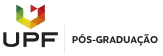 UNIVERSIDADE DE PASSO FUNDOVice-Reitoria de Pesquisa e Pós-Graduação Divisão de Pós-Graduação, Setor stricto sensuD E C L A R A Ç Ã OEu, (nome do prof.(a) orientador(a)), docente do Programa de Pós-Graduação em _______________da Universidade de Passo Fundo, recomendo que a(o) discente ____________, sob minha orientação, realize a disciplina ____________________ disponibilizada pelo Programa de Pós- Graduação em Bioexperimentação.Passo Fundo, __ de ____ 2024.				  (Assinatura do orientador(a))(nome do prof.(a) orientador(a)) – Orientador(a)